Committee: Quality, Standards & Business Planning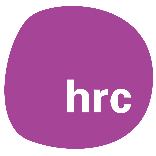 Terms of ReferenceCommittee: Quality, Standards & Business PlanningTerms of ReferenceMembershipa. Not more than 8 Corporation members, comprising Business Members, the Principal, Staff and Student members. External co-opted members are permitted but shall not be eligible to be appointed as Chair.b.  Membership shall be reviewed annually.Chaira.  A Corporation Business member, elected by Board members annually.In attendancea.  Governors who are not members of the Committee may attend and speak but may not vote. b.  Members of College Management may be invited to attend meetings to provide information and present reports.QuorumMeetings of the Committee shall be quorate if 40% of the determined membership is present. If the number of members present does not constitute a quorum, the meeting shall not be held.If another quorate meeting cannot be summoned before the next meeting of the full Board then agenda items may be referred direct to the Board for decision. A meeting of the Committee that is in-quorate from the outset or becomes in-quorate subsequently may conduct an informal discussion of business in order that informed recommendations may be presented to the Corporation when decisions are made but formal decisions may not be made.Meetings & businessMeetings will be at least once per term in-line with the reporting and planning cycle of the BoardAgenda and Papers will be circulated electronically by Clerk not later than seven days before meetingc.   Clerking: The Clerk to the Corporation or an approved deputy.PurposeTo advise the Board on the overall academic performance of the College and its engagement with its community. Other than those non-delegable matters outlined in the Articles of Government, it will have delegated powers to make decisions for any purpose or function assigned to it by the Corporation on policy matters relating to Quality Standards and for reviewing the institutional performance of the College.Terms of ReferenceOversight of College performance and quality standards and improvement via:Periodic review of its Quality Improvement StrategyRecommending to the Board strategic objectives and annual performance targets and indicators. and monitoring and reviewing performance against those objectives, performance targets and indicatorsMonitoring of quality improvement via review of progress in the implementation of quality improvement action plans and scrutiny and challenge of reports on the impact and outcomes of quality assurance procedures, including the observation of teaching and learning, quality health checks, student and staff satisfaction surveys and performance management and staff development.Review and recommending for approval the annual Self-Assessment Report and the Board’s Self-Assessment of its own performance and its contribution to College improvement. Review of reports and any action plans for the continuous improvement of its Higher Education (HE) provision and to make recommendations regarding assurances to be given to the Office for Students about student academic experience, student outcomes and degree standards.Oversight of the College response to business needs and planning and engagement with the local community, employers and other stake-holders via:Review of the educational character and direction of the College and making recommendations regarding any change.Review of proposals for the planning and overall development of the Further and Higher Education curriculum and Apprenticeship provision and consideration of any potential gaps in meeting identified education and training needs.Consideration of market intelligence and action to improve College and employer responsiveness.Review of its brand and reputationReview and consideration of the development and utilisation of facilities in promoting greater Employer & Community involvement.Oversight of compliance with statutory requirements through review of arrangements, policies, procedures and any annual reports for the promotion and development of safeguarding & prevent, equality & diversity and student support and welfare.Review PeriodBienniallyReviewedLast reviewed May 2019; Next review: May 2021Committee: Resources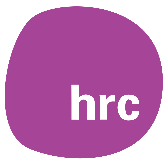 Terms of ReferenceCommittee: ResourcesTerms of ReferenceMembershipNot more than eight Corporation members, including the Principal.The term of office of membership of the Committee will normally be four years, unless determined otherwise by the Board. Members retiring at the end of their respective terms of office shall be eligible for re-appointment, subject to the provisions within the Corporation Standing OrdersIf so decided by the Corporation, co-opted members may be appointed.ChairA Corporation member elected by Board members.In attendanceGovernors who are not members of the Committee may attend and speak but will not be eligible to vote. Appropriate members of the College Management may be invited to attend Committee meetings in order to provide information and to present reports.QuorumMeetings of the Committee shall be quorate if 40% of the determined membership is present. If the number of Governors assembled for a meeting of the Committee does not constitute a quorum the meeting shall not be held.If another quorate meeting cannot be summoned before the next meeting of the full Board then agenda items may be referred direct to the Board for decision. A meeting of the Committee that is in-quorate from the outset or becomes in-quorate in the course of its business may conduct an informal discussion of the agenda in order that informed recommendations may be presented to the Corporation when decisions are made.Meetings & conduct of businessFrequency: at least once per term to fit in with the reporting and planning cycle.Standing Items: Apologies; Minutes of Previous Meeting; Matters Arising; Monthly Finance Reports, and date for next meeting.Papers: Agenda and Papers will be circulated electronically by Clerk of the Corporation not later than seven days before meetingClerking: The Clerk to the Corporation or an approved deputy.PurposeThe Articles of Government allow corporations to establish committees for any purpose or function (other than those assigned to the Principal & CEO or Clerk) and may delegate powers to such committees. The Code of Good Governance for English Colleges outlines the need for corporations to:Adopt a financial strategy and funding plans, which are compatible with the duty to ensure sustainability and solvency of the college. Ensure that effective control and due diligence takes place in relation to all matters including acquisitions, subcontracting and partnership activityTerms of ReferenceOverview - the Committee has delegated authority to make decisions on behalf of the Board, or advise the Members of the Corporation on such matters as they may from time to time remit to them, but in particular matters relating to the Finance of the College and Human Resource issues. It shall undertake a policy-making role; day to day management of College financial and Personnel associated matters are to be vested in the PrincipalResponsibilities – to act on behalf of the Corporation on policy matters relating to the efficient use of resources and for ensuring the existence of systems necessary to facilitate effective management, directing its attention to:i Financial planning/monetary control and overview of budgets, activities, capital and enterprise projects, including:Variations of expenditure within the financial limits set by the Board and capital expenditure, including loansReviewing arrangements for securing value for money, solvency and safeguarding of assets, including reviewing arrangements for College InsurancesReview of and recommend to the Corporation the Financial Regulations ensuring that all legislation and Funding Body requirements appertaining to Financial Regulations are satisfiedTo consider the financial implications of all aspects of the College’s policies and any changes in these policies which may be proposedThe use of performance indicators and management information in order to monitor performance and review prioritiesTo ensure there are suitable procedures for setting the College budget and delegating responsibility for the operation of the budgetThe review of the revenue budget for the following financial year and to make appropriate recommendations to the CorporationTo consider and make recommendations on the financial implications of developments of the College propertiesTo monitor the procedures for inviting tenders for supply of services/equipment and the sale and disposal of stock;The consideration of the College’s and ESFA proposals relating to fees and concessionary fees policy;The oversight of Student Union finance (where applicable);The review of the College annual Financial Statements prior to submission to the full Board of the Corporation;Overseeing the procedures for setting up and operating the Corporation’s banking arrangements & to approve all changes to Bank Mandates.Other corporate resources matters such as procurement and efficiencies, marketing plans and gifts and hospitalities.ii   The strategic management of the College’s staff and human resource including an overview of policies, their implementation and all other matters relating to staff employment iii  The Strategic management and of the College’s estates, their use, development, maintenance and letting iv The review and implementation of policies and procedures outlining the College arrangements for compliance with statutory requirements v  Other responsibilities from time to time delegated by the CorporationReviewThe Committee shall review its Terms of Reference bienniallyLast ReviewedOctober 2017UpdatedOctober 2019Next ReviewOctober 2021Committee: AuditTerms of Reference Committee: AuditTerms of Reference MembershipNo more than eight members of which Corporation members must be in the majority.  It may not include the Corporation Chair, the Principal or members of the Resources Committee.  Membership should include people with appropriate experience. Co-optees are allowed. ExpertiseThe Committee has a responsibility to maintain its independence in appointing members and to include individuals with an appropriate mix of skills and experience to allow it to discharge its duties effectively. Collectively, the committee shall have recent, relevant experience in risk management, finance and assuranceChairA Corporation member elected by Board members. External Co-opted Members will not normally be eligible to be ChairIn attendancePrincipal & Deputy Principal Finance & Resources and others specifically invited.QuorumMeetings of the Committee shall be quorate if 40% of the determined membership is present. If the number of Governors assembled for a meeting of the Committee does not constitute a quorum the meeting shall not be held.If another quorate meeting cannot be summoned before the next meeting of the full Board then agenda items may be referred direct to the Board for decision.A meeting of the Committee that is in-quorate from the outset or becomes in-quorate in the course of its business may conduct an informal discussion of the agenda in order that informed recommendations may be presented to the Corporation when decisions are made.Meetings & conduct of businessAt least once per term to reflect the needs of planning and reporting cycles of internal and external audit.  Additional meetings at the discretion of the Chair.Standing Items: Apologies; Minutes of Previous Meeting; Matters Arising; Monthly Finance Reports, and date for next meeting.Papers: Agenda and Papers will be circulated electronically by Clerk of the Corporation not later than seven days before meetingClerking: The Clerk to the Corporation or an approved deputy.Remit & PowersTo advise the corporation on the adequacy and effectiveness of the corporation’s assurance framework but not adopt an executive roleTo advise and supports the corporation in explaining, in its annual accounts, the measures taken to ensure it has fulfilled its statutory and regulatory responsibilities. In order to exercise its role, the Audit Committee has the power to (i) investigate any activity within its terms of reference; (ii)  the right to access all the information and explanations it considers necessary, from whatever source, to fulfil its remitResponsibilitiesTo:Assess and provide the corporation with an opinion on the adequacy and effectiveness of the corporation’s assurance arrangements, framework of governance, risk management and control processes for the effective and efficient use of resources, solvency of the institution and the safeguarding of its assetsAdvise the Corporation on the appointment, reappointment, dismissal and remuneration of the Financial Statements (external) Auditor reporting accountant and other assurance providers (if applicable) and establish that all such assurance providers adhere to relevant professional standardsInform the corporation of any additional services provided by the external auditor, reporting accountant and other assurance providers (if applicable) and explain how independence and objectivity were safeguardedTo:Ensure co-ordination between other assurance providers, the IAS, the funding auditor and the financial statements auditor including whether the work of the funding auditor should be relied on for internal audit purposes.To establish, in conjunction with management, relevant annual performance measures and indicators and to monitor the effectiveness of the auditors through these measures and indicators and decide, based on this review, whether a competition for price and quality of the audit service is appropriate.To receive the financial statements to inform review of the management letter of the Financial Statements Auditor and consideration of the statements on corporate governance, responsibilities of members of the Corporation and the system of internal control; To consider and advise the Corporation on the audit strategy and annual internal audit plans for the IAS.To monitor, within an agreed timescale, the implementation of agreed recommendations relating to internal audit assignment reports, internal audit annual reports, the funding auditor’s management letter, spot check reports and the financial statements audit management lettersTo advise the Corporation on internal audit assignment reports and annual reports and on control issues included in the management letters of the financial statements auditor (including their work on regularity) and the funding auditor (where appointed) and management’s response to these.To consider and advise the Corporation on relevant reports by the NAO, ESFA and other funding bodies, and where appropriate, management’s response to these.To produce an annual report for the corporation, summarising the committee’s activities relating to the financial year under review, including: A summary of the work undertaken by the committee during the yearAny significant issues arising up to the date of preparation of the report Any significant matters of internal control included in the reports of audit and assurance providers The committee’s view of its own effectiveness and how it has fulfilled its terms of reference The committee’s opinion on the adequacy and effectiveness of the corporation’s assurance arrangements, framework of governance, risk management and control processes for the effective and efficient use of resources, solvency of the institution and the safeguarding of its assetsSubmitting the annual report to the corporation before the statement of corporate governance and internal control in the annual accounts is signedTo oversee the corporation’s policies on and processes around fraud, irregularity, impropriety and whistleblowing, and ensure:The proper, proportionate and independent investigation of all allegations and instances of fraud and irregularity That investigation outcomes are reported to the audit committee That the external auditor (and internal auditor if applicable) has been informed, and that appropriate follow-up action has been planned/actioned That all significant cases of fraud or suspected fraud or irregularity are reported to the appropriate funding bodyThat all significant cases of fraud or suspected fraud, theft, bribery, corruption, irregularity, major weakness or breakdown in the accounting or other control framework are reported to ESFA as soon as possible Risks around fraud have been identified and controls put in place to mitigate them Review Last reviewed November 2018UpdatedNovember 2019Next reviewNovember 2020Committee: Search & GovernanceTerms of ReferenceCommittee: Search & GovernanceTerms of ReferenceMembershipUp to 6 members to include the Corporation Chair, the Principal and the Committee chairs. The Committee can co-opt members to serve on the Committee as appropriate.The term of office of membership of the Committee will normally be four years, unless determined otherwise by the Board. Members retiring at the end of their respective terms of office shall be eligible for re-appointment.ChairA Corporation member elected by Board members annuallyIn attendanceGovernors who are not members of the Committee may attend and speak but will not be eligible to vote. Appropriate members of the College Management may be invited to attend Committee meetings in order to provide information and to present reports.QuorumMeetings of the Committee shall be quorate if 40% of the determined membership is present. If the number of Governors assembled for a meeting of the Committee does not constitute a quorum the meeting shall not be held.If another quorate meeting cannot be summoned before the next meeting of the full Board then agenda items may be referred direct to the Board for decision.A meeting of the Committee that is in-quorate from the outset or becomes in-quorate in the course of its business may conduct an informal discussion of the agenda in order that informed recommendations may be presented to the Corporation when decisions are made.Meetings & conduct of businessFrequency: as necessary, at least annually to review procedures.Standing Items: Apologies; Minutes of Previous Meeting; Matters Arising and date for next meeting.Papers: Agenda and Papers will be circulated electronically by Clerk of the Corporation not later than seven days before meetingClerking: The Clerk to the Corporation or an approved deputy.PurposeThe Articles of Government require the establishment of a Search Committee to advise on the appointment of members; and such other matters relating to membership and appointments as the Corporation may ask it to. The Code of Good Governance for English Colleges outlines the need for corporations to:Ensure that there are organised and clear governance and management structures, with well-understood delegations  Regularly review governance performance and effectivenessMeet and aim to exceed its statutory responsibilities for equality and diversityThe purpose of the Committee is to advise the Corporation on the appointment, reappointment and development of governors; and to consider all aspects of good corporate governance.Terms of ReferenceThe Committee shall:	Be responsible for nominating candidates for the approval of the Corporation to fill vacancies, and for determining the process.From time to time, consider and make recommendations to the Corporation on the Corporation’s composition and balance, and on the procedures for appointment to the Corporation.Develop and recommend to the Corporation policies and procedures for the induction, appraisal and governance development of Corporation members.To review its terms of reference biennially.To produce an annual report describing the work of the committee, including the board’s recruitment policy and practices, a description of its policy on equality and diversity and any measurable objectives that it has set together with progress in their implementation. Review datesReviewed: October 2017; Next review: October 2019Committee: RemunerationTerms of ReferenceCommittee: RemunerationTerms of ReferenceMembershipUp to six Corporation members, excluding the Principal and the staff and student membersThe term of office of membership of the Committee will normally be four years, unless determined otherwise by the Board. Members retiring at the end of their respective terms of office shall be eligible for re-appointment.ChairA Corporation member elected by Board members annuallyIn attendanceGovernors who are not members of the Committee may attend and speak but will not be eligible to vote. Appropriate members of the College Management may be invited to attend Committee meetings in order to provide information and to present reports.QuorumMeetings of the Committee shall be quorate if 40% of the determined membership is present. If the number of Governors assembled for a meeting of the Committee does not constitute a quorum the meeting shall not be held.If another quorate meeting cannot be summoned before the next meeting of the full Board then agenda items may be referred direct to the Board for decision.A meeting of the Committee that is in-quorate from the outset or becomes in-quorate in the course of its business may conduct an informal discussion of the agenda in order that informed recommendations may be presented to the Corporation when decisions are made.Meetings & conduct of businessFrequency: at least once per annum to fit in with the reporting and planning cycle.Standing Items: Apologies; Minutes of Previous Meeting; Matters Arising and date for next meeting.Papers: Agenda and Papers will be circulated electronically by Clerk of the Corporation not later than seven days before meetingClerking: The Clerk to the Corporation or an approved deputy.PurposeThe Articles of Government allow corporations to establish committees for any purpose or function (other than those assigned to the Group Principal & CEO or Clerk) and may delegate powers to such committees, The Code of Good Governance for English Colleges outlines the need for corporations to:Ensure that there are organised and clear governance and management structures, with well-understood delegationsRegularly review governance performance and effectivenessMeet and aim to exceed its statutory responsibilities for equality and diversityThe committee shall consider the terms, conditions, performance and pay of the Principal, & Chief Executive, any designated senior post holders and the Clerk to the Corporation; and to make recommendations to Corporation as appropriateTerms of ReferenceThe Committee is responsible for:Oversight and review of the framework for Pay and Conditions of Service for holders of Senior Posts and the Clerk to the Corporation for approval by the Corporation in accordance with the Articles of Government of the CollegeMaking arrangements for the appointment, appraisal, development, grading, suspension and dismissal of holders of Senior Posts and the Clerk to the Corporation in accordance with the Articles of Government of the CollegeReceiving the report of the Chairman on his annual appraisal of the Principal and the Clerk to the Governing Body and to consider the report of the Principal on the appraisal of the other designated senior post-holders using the agreed framework for the performance management of SPHs.Preparing a policy framework covering other employment issues affecting holders of Senior Posts and the Clerk to the CorporationMaking recommendations to the Corporation on the remuneration of the holders of Senior Posts and the Clerk to the CorporationReviewing its Terms of Reference biennially.Review datesReviewed: October 2017; Next review: October 2019